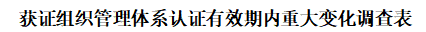 获证企业名称合同号企业经营地址企业人数管理体系认证范围审核类型和管理体系标准□质量管理体系                                                一监 □ 二监 □ 补充审核标准：GB/T 19001-2016 /ISO 9001:2015工程建设施工企业质量管理体系                                一监 □ 二监 □ 补充审核标准：GB/T19001-2016/ISO9001:2015+GB/T50430-2017□环境管理体系                                                一监  二监  补充审核   标准：GB/T24001-2016/ISO14001:2015□职业健康安全管理体系                                       □ 一监 □ 二监  补充审核   标准：GB/T 45001-2020/ISO 45001:2018□信息安全管理体系                                            一监 □ 二监  补充审核  标准：GB/T22080-2016/ISO/IEC27001: 2013□信息技术服务管理体系                                       □ 一监 □ 二监 □ 补充审核  标准：ISO/IEC 20000-1:2018  □质量管理体系                                                一监 □ 二监 □ 补充审核标准：GB/T 19001-2016 /ISO 9001:2015工程建设施工企业质量管理体系                                一监 □ 二监 □ 补充审核标准：GB/T19001-2016/ISO9001:2015+GB/T50430-2017□环境管理体系                                                一监  二监  补充审核   标准：GB/T24001-2016/ISO14001:2015□职业健康安全管理体系                                       □ 一监 □ 二监  补充审核   标准：GB/T 45001-2020/ISO 45001:2018□信息安全管理体系                                            一监 □ 二监  补充审核  标准：GB/T22080-2016/ISO/IEC27001: 2013□信息技术服务管理体系                                       □ 一监 □ 二监 □ 补充审核  标准：ISO/IEC 20000-1:2018  □质量管理体系                                                一监 □ 二监 □ 补充审核标准：GB/T 19001-2016 /ISO 9001:2015工程建设施工企业质量管理体系                                一监 □ 二监 □ 补充审核标准：GB/T19001-2016/ISO9001:2015+GB/T50430-2017□环境管理体系                                                一监  二监  补充审核   标准：GB/T24001-2016/ISO14001:2015□职业健康安全管理体系                                       □ 一监 □ 二监  补充审核   标准：GB/T 45001-2020/ISO 45001:2018□信息安全管理体系                                            一监 □ 二监  补充审核  标准：GB/T22080-2016/ISO/IEC27001: 2013□信息技术服务管理体系                                       □ 一监 □ 二监 □ 补充审核  标准：ISO/IEC 20000-1:2018  认证有效期内重大变更项目（选项：请在所选择项目前用“√”表示）□组织名称变更（附变更后证据，如营业执照）□法律地位、组织状态、所有权或法定代表人、最高管理者的变更（附变更后证据，如营业执照、组织机构图），是否影响组织原来的经营宗旨、方针和决策□取得的行政许可资格的变更（附变更后的行政许可资质证）□管理体系认证范围变更（□扩大    □缩小）□相关法律法规变更 （如强制性认证法规）□生产经营或服务的工作场所（地址）的变更（附变更后的证据）□管理体系和重要过程（包括生产工艺流程）重大变更（附变更后的生产/服务流程）□管理体系认证范围覆盖有效员工人数变更；多场所变更（附变更后的证据）□曾发生产品或服务的质量安全、环境污染或生产安全事故（附事故报告）□生产的产品或服务被执法监管部门认定不符合法定要求（附整改报告）□客户及相关方有重大投诉（附整改报告）□其他重大变更项目：□管理体系认证有效期内未发生重大变更□组织名称变更（附变更后证据，如营业执照）□法律地位、组织状态、所有权或法定代表人、最高管理者的变更（附变更后证据，如营业执照、组织机构图），是否影响组织原来的经营宗旨、方针和决策□取得的行政许可资格的变更（附变更后的行政许可资质证）□管理体系认证范围变更（□扩大    □缩小）□相关法律法规变更 （如强制性认证法规）□生产经营或服务的工作场所（地址）的变更（附变更后的证据）□管理体系和重要过程（包括生产工艺流程）重大变更（附变更后的生产/服务流程）□管理体系认证范围覆盖有效员工人数变更；多场所变更（附变更后的证据）□曾发生产品或服务的质量安全、环境污染或生产安全事故（附事故报告）□生产的产品或服务被执法监管部门认定不符合法定要求（附整改报告）□客户及相关方有重大投诉（附整改报告）□其他重大变更项目：□管理体系认证有效期内未发生重大变更□组织名称变更（附变更后证据，如营业执照）□法律地位、组织状态、所有权或法定代表人、最高管理者的变更（附变更后证据，如营业执照、组织机构图），是否影响组织原来的经营宗旨、方针和决策□取得的行政许可资格的变更（附变更后的行政许可资质证）□管理体系认证范围变更（□扩大    □缩小）□相关法律法规变更 （如强制性认证法规）□生产经营或服务的工作场所（地址）的变更（附变更后的证据）□管理体系和重要过程（包括生产工艺流程）重大变更（附变更后的生产/服务流程）□管理体系认证范围覆盖有效员工人数变更；多场所变更（附变更后的证据）□曾发生产品或服务的质量安全、环境污染或生产安全事故（附事故报告）□生产的产品或服务被执法监管部门认定不符合法定要求（附整改报告）□客户及相关方有重大投诉（附整改报告）□其他重大变更项目：□管理体系认证有效期内未发生重大变更变更项目具体变更内容变更原因：变更原因：变更原因：变更项目具体变更内容变更前：变更前：变更前：变更项目具体变更内容变更后（是否影响组织体系正常运行，必要时附相关变更证据）：变更后（是否影响组织体系正常运行，必要时附相关变更证据）：变更后（是否影响组织体系正常运行，必要时附相关变更证据）：本组织承诺上述变更调查回复信息均真实、准确，无隐瞒。主管部门负责人（签字）：                日期：                      单位公章：本组织承诺上述变更调查回复信息均真实、准确，无隐瞒。主管部门负责人（签字）：                日期：                      单位公章：本组织承诺上述变更调查回复信息均真实、准确，无隐瞒。主管部门负责人（签字）：                日期：                      单位公章：本组织承诺上述变更调查回复信息均真实、准确，无隐瞒。主管部门负责人（签字）：                日期：                      单位公章：